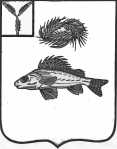 СОВЕТМУНИЦИПАЛЬНОГО ОБРАЗОВАНИЯ ГОРОД ЕРШОВЕРШОВСКОГО МУНИЦИПАЛЬНОГО РАЙОНАСАРАТОВСКОЙ ОБЛАСТИ(четвертого созыва)РЕШЕНИЕот  21 октября  2021 года  №  45-268Об установлении предельной численностиработников  муниципального  казенного учреждения «Благоустройство  муниципального образования  город   Ершов  Ершовскогомуниципального района Саратовской области» на  2021   год     	В целях контроля за установлением численности работников  организаций бюджетной сферы муниципального образования город Ершов, в соответствии с Уставом муниципального образования город Ершов, руководствуясь решением Совета муниципального образования город Ершов от 21 октября 2021 года № 45-270 «О внесении изменений в решение Совета муниципального образования город Ершов Ершовского муниципального района Саратовской области от 21 декабря 2020 года № 31-201 «О бюджете муниципального образования город Ершов Ершовского муниципального района Саратовской области на 2021год», Совет муниципального образования город Ершов  РЕШИЛ:          1. Установить на 2021 год предельную численность работников муниципального  казенного учреждения «Благоустройство» муниципального образования город Ершов  в количестве  18  работников.          2.  Настоящее решение вступает в силу с 1 ноября 2021 года.Глава муниципального образования                                                   А.А. Тихов    